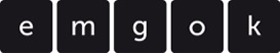 Załącznik nr 1KARTA ZGŁOSZENIA
Rajd „Rowerem po zdrowie”, Strumień 2022Data urodzenia:Nazwisko i imię:Adres zamieszkania:Telefon kontaktowy:Oświadczam, że nie posiadam żadnych przeciwwskazań do udziału w wydarzeniu. Zapoznałem się ze sposobem przetwarzania danych osobowych zgodnie z Rozporządzeniem Parlamentu Europejskiego i Rady (UE) 2016/679 z dnia 27 kwietnia 2016 r. w sprawie ochrony osób fizycznych w związku z przetwarzaniem danych osobowych i w sprawie swobodnego przepływu takich danych oraz uchylenia dyrektywy 95/46/WE (ogólne rozporządzenie o ochronie danych) 
z dnia 27 kwietnia 2016 r. (Dz. Urz. UE. L Nr 119) Akceptuję Regulamin Rajdu.Wyrażam zgodę na wykorzystanie zdjęć wykonanych podczas Rajdu „Rowerem po zdrowie” 
do celów prasowych, reklamowych i dokumentujących działalność Organizatorów wydarzenia.Oświadczam, ze zapoznałem się/zapoznałam się z klauzulą informacyjną zgodną z RODO dotyczącą przetwarzania danych osobowych.……………………………………….                                                ………….………………………………….                                                            (Miejscowość i data)                                                                                                                            (czytelny podpis)*niepotrzebne skreślićKLAUZULA INFORMACYJNA zgodna z RODO*Administratorem Pani/Pana danych osobowych jest Miejsko-Gminny Ośrodek Kultury z siedzibą w Strumieniu przy ul. Młyńskiej 14, 43-246 Strumień.Wszelkie pytania dotyczące przetwarzania Pani/Pana danych osobowych („dane”) należy kierować do inspektora ochrony danych w Miejsko-Gminnym Ośrodku Kultury na adres inspektor@emgok.pl.Pani/Pana dane będą przetwarzane w celu obsługi Pani/Pana zapytania przez okres niezbędny dla realizacji tego celu.Przetwarzanie Pani/Pana danych osobowych będzie odbywać się na podstawie art. 6 pkt 1 lit. F) Rozporządzenia Parlamentu Europejskiego i Rady (UE) 2016/679 z dnia 27 kwietnia 2016 r. w sprawie ochrony osób fizycznych w związku z przetwarzaniem danych osobowych i w sprawie swobodnego przepływu takich danych oraz uchylenia dyrektywy 95/46/WE (ogólne rozporządzenie o ochronie danych) (Dz. Urz. UE L nr 119 str. 1) („RODO”) w prawnie usprawiedliwionym interesie Administratora Danych jakim jest obsługa Pani/Pana zapytania oraz ochrona przed ewentualnymi roszczeniami na drodze cywilnej związanymi z realizacją Pani/Pana zapytania.Przysługuje Pani/Panu prawo dostępu do treści swoich danych oraz prawo ich poprawiania, sprostowania, usunięcia, ograniczenia przetwarzania, prawo do przenoszenia danych, prawo do wniesienia sprzeciwu wobec przetwarzania danych.Ponadto ma Pan/Pani prawo do wniesienia skargi do organu nadzorczego, którym jest Prezes Urzędu Ochrony Danych Osobowych, gdy uzna Pani/Pan, iż przetwarzanie danych osobowych dotyczących Pani/Pana narusza przepisy RODO.Podanie danych osobowych jest dobrowolne ale niezbędne do przetworzenia Pani/Pana zapytania i udzielenia odpowiedzi.* RODO to rozporządzenie Parlamentu Europejskiego i Rady UE w sprawie ochrony osób fizycznych w związku 
z przetwarzaniem danych osobowych